BIOGRAPHY OF PATRICIA ANDERSON WILSONSoror Patricia Wilson currently serves as Basileus of Beta Beta Omega Chapter of Alpha Kappa Alpha Sorority, Incorporated.  Her lifelong experience with Alpha Kappa Alpha began when she was initiated into Nu Chapter on the campus of West Virginia State University.  She served as Dean of Pledgees and Basileus of Nu Chapter.  Upon graduation from West Virginia State University, she transferred to Beta Beta Omega Chapter.  She has served as Basileus for three terms, Chair of the Debutante Cotillion, Membership Chairman, and Parliamentarian.  Soror Wilson attained the Golden Soror status in 2014 at the Boule in Charlotte, NC.When she moved to Ohio in 1972, she joined with an interest group and was a charter member of Iota Phi Omega Chapter in Sandusky, Ohio.  At the state level, she served as WV Cluster Coordinator.  During the Bella Parker Administration, she was appointed as the first Great Lakes Regional Cluster Coordinator and developed the guidelines for clusters.  At the International Level she has served as a member of these International Committees:  Membership, Constitution. Leadership Development, and EAF Coordinator for the Great Lakes Region.In 1994 she was elected as the 23rd Great Lakes Regional Director, and during her tenure she chartered Rho Rho Chapter in Indiana, PA.  Her development of the Investigative Team Model during the Eva Lois Evans Administration was presented at the International Undergraduate Summit in Lansing, MI and is the forerunner of the current Fact-Finding Model.  In addition, she developed the Reinstatement Training Model to assist suspended sorors in becoming productive, non-hazing members of our sisterhood.  One of the most outstanding accomplishments was being the first Regional Director to have 100% membership in the Education Advancement Foundation in 1998 at the Boule in Chicago, IL.  It must be noted that this achievement was done before the mandatory $10 membership was instituted.  Since 1998, she has served as Graduate Advisor of Nu Chapter and was instrumental in developing the plan for the Nu Chapter Monument.In addition, to her work in Alpha Kappa Alpha, Soror Patricia is a wife, mother and a proud grandmother of five grandsons and one granddaughter.  She is a member eof the First Baptist Church of Charleston, the National Association of University Women where she served as the National Recording Secretary.  She has been an NAUW member for 15 years and has served as the North Central Sectional Recording Secretary and Treasurer.  She has presented a workshop at the Virtual National Convention in 2020.Professionally, Soror Wilson has served as a faculty member in the Education Department at West Virginia State University; since 2015 she has served as chair of the department. She is a graduate of West Virginia State University and Marshall University.  Her work experience includes Kanawha County Schools, Teacher of English at DuPont Junior High School, Reading Specialist and Counselor at Marshall University Special Services Program, Labor Relations Analyst at Ford Motor Company, Title III Specialist with the WV Department of Education, and Vice-Principal, Principal, and Assistant Superintendent at Kanawha County Schools.Her work at West Virginia State University has included serving as Chair of the Education Department since 2015.  Under her leadership for the 2015 and 2021 Accreditation Reviews, the Education Department was nationally accredited by the NCATE and CAEP Review Teams.  During her tenure the field and clinical experiences for teacher education candidates were modified to reach target schools on the West Side of Charleston, to assist in addressing the academic needs of students, and to provide additional support to teachers.  In the community Professor Wilson is a Life Member of the Charleston Branch of the NAACP, has served as President and Vice President of the Charleston Branch NAACP, the Martin Luther King State Holiday Commission, the HHOMA Advisory Board, the Washington High Alumni Association, and the West Virginia State University Alumni Association.  She was presented the WVSU Faculty Service Award in August 2017 for her outstanding work in providing service at West Virginia State University and in the community.She attributes the successes in her life to her mother, Soror Louise P. Anderson who was the first Alpha Kappa Alpha Soror in the family and to her father, William A. Anderson who was always supportive in her life.  With the love and support of her sister, Cheryl, her maternal grandmother, Nannie Payne, her aunts, uncles, many loving cousins, her devoted AKA sorors,  and other family members, she learned the importance of service to God, to family and to the community.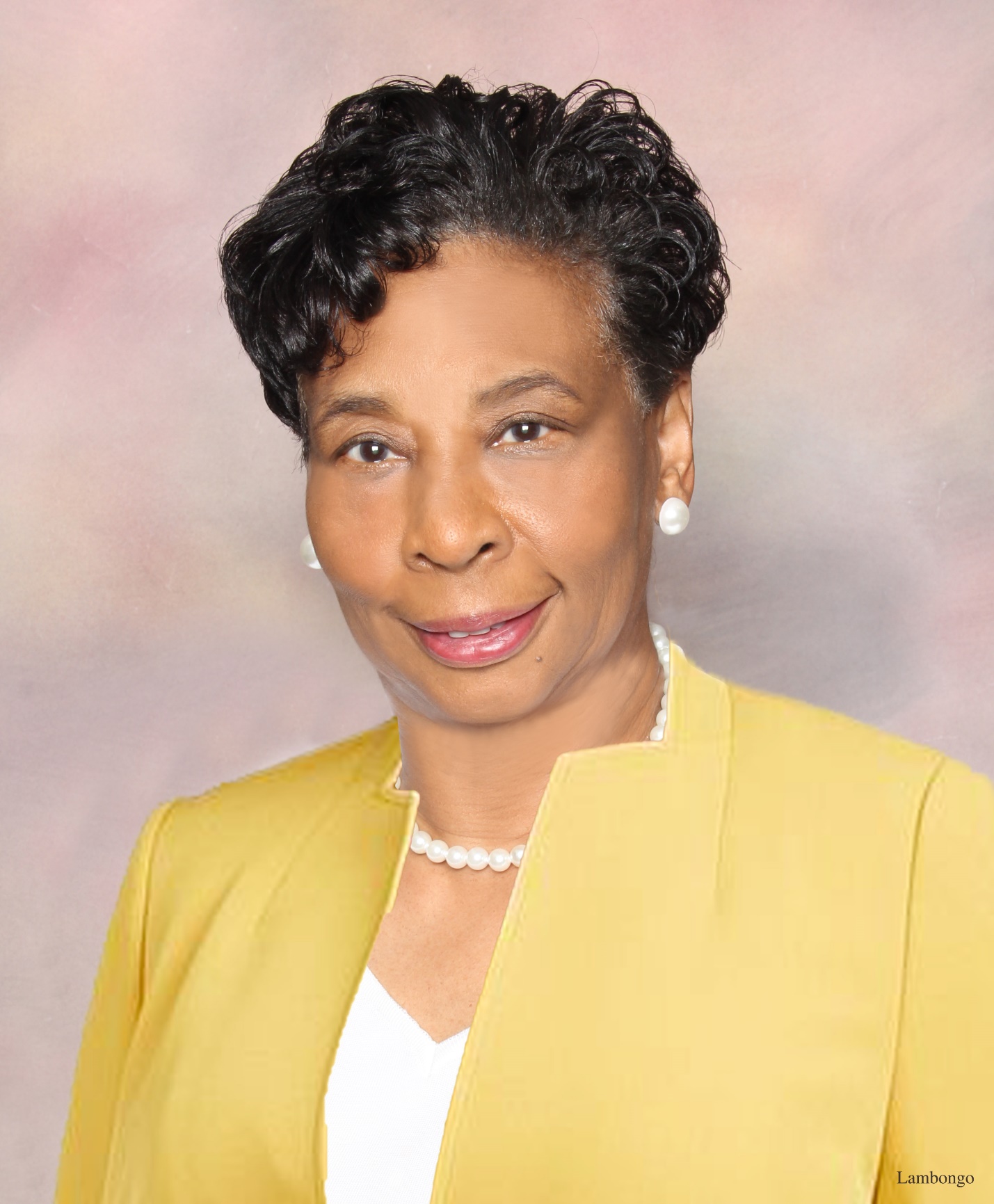 